MIDDLE SCHOOL DAILY     ANNOUNCEMENT BOARD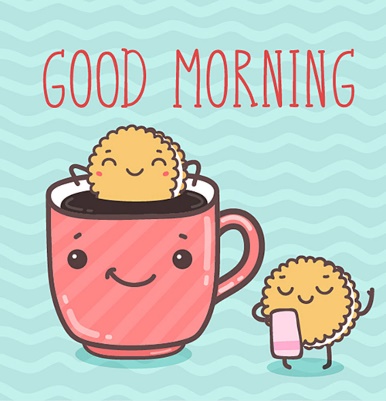 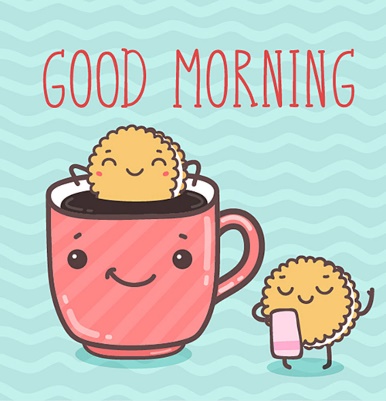 
Wednesday, December 7, 2022Good morning, Ida Middle School!***The Penny War and Canned Food Drive is underway, it will run through lunch on Friday, Dec. 9th”.  All proceeds go towards our annual “Give-A-Kid-A-Christmas” program to help out our community.  Please see your teachers for guidance on how the Penny War works and the Science teachers will be housing the food for the “complete meal kits”.**Students, you are only to use the main doors here in the Middle School lobby and the doors by the 6th grade hall (the ones that you enter in from the buses) for entering and exiting the building!  You are not to use the doors at the end of the 7th and 8th grade hall or the 5th grade hall to enter and exit the building!  This puts your safety at risk, as you are in the direct line of traffic flow!**7/8th graders, you have a holiday dance on Friday, Dec. 9th from 7-9pm in the Middle School Cafeteria.  This is NOT a formal dance – no dresses needed.  This is also for Ida Middle School students only; no outside guests will be admitted.  Cost is $5 at the door, refreshments are extra. Please don’t get dropped off before 7pm and have a planned ride home at 9pm.**Students, we have a date for prize distribution for our fundraiser!  It will the morning of December the 19th!IDA MIDDLE SCHOOL SPORTS NEWS:**7th and 8th grade competitive cheer squad…remember that if you have not already turned in your PTP of $75, it is due to the office before your first meet, which is tomorrow, December the 8th.***6th, 7th & 8th graders, wrestling season is just around the corner.  Please sign up in the MS office if you’d like to wrestle this year.  This is the OFFICIAL sign up for Middle School Wrestling.  It is open to 6th – 8th graders, no experience necessary.  Please have your parents phone number when you sign up.  The official season will begin after winter break.  Just like for any other school sponsored sport, you must have a current and fully completed MHSAA physical on file here in the office before you can condition or practice.  There will be a parents meeting Dec 12th at 6 p.m. in the MS cafeteria.  Conditioning practice will begin Tuesday, Dec 13th at 5p.m. in the MS cafeteria.**Good luck to our 7th & 8th grade boys basketball team as they travel to Hudson this afternoon to take on the Tigers!  7th grade will take the court at 5 p.m. STUDENT COUNCIL NEWS:**“Student Council t-shirts are in, please see Mrs. Pawlak or Mrs. Butz at lunch for your shirt if you’ve already turned your money in, this is a reminder to those that haven’t- please do so ASAP!”**Remember, it’s a GREAT day to be a BLUESTREAK!   ***At this time, please stand to recite the Pledge of Allegiance.